Ipod touch wymiana baterii - co trzeba widzieć?Apple to bardzo ceniona firma w świecie nowoczesnych technologii. Dostawca wysoko zaawansowanego sprzętu firmowego i do użytku domowego. Nie jest to niezawodny sprzęt, a najczęstszym problemem w produktach ich marki jest bateria. Ipod touch wymiana baterii to dość częste zjawisko, które w tym artykule zostanie nieco przbliżone.Ipod touch wymiana baterii u specjalistyIpod to dość zaawansowany sprzęt w porównaniu do starych komórek czy smartfonów. Tego typu wady najlepiej przedyskutować u specjalisty. Często zdarza się, że bateria się przegrzewa, nie trzyma energii lub pęcznieje. Warto poznać wadę sprzętu właśnie u specjalisty. Ipod touch wymiana baterii powinna odbywać się też dzięki specjaliście, który odpowiednio zabezpieczy sprzęt i się nim zajmie.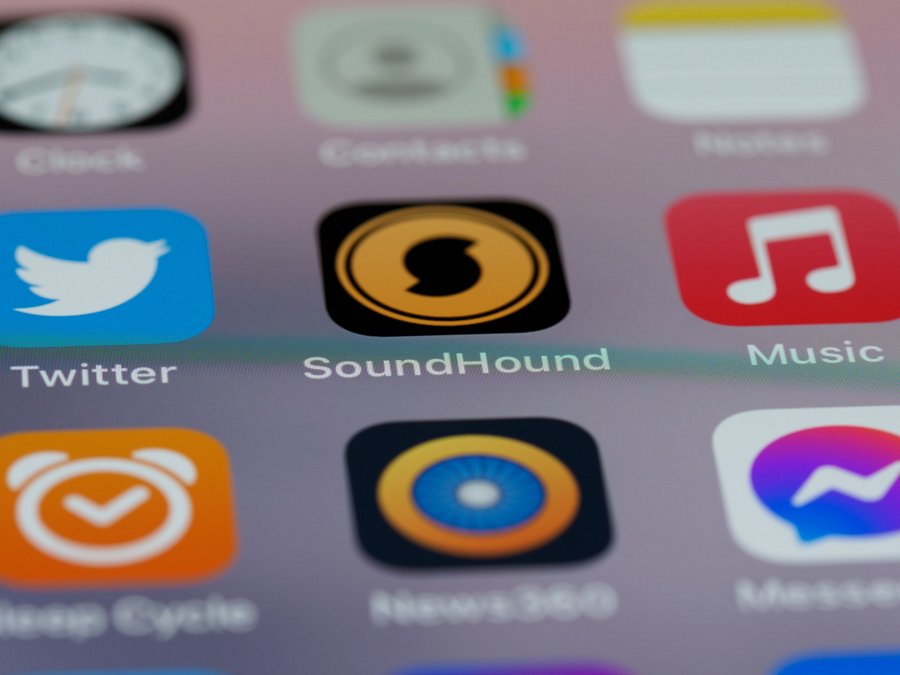 Ile kosztuje taka usługa?Tutaj już zależy od odpowiedniej wady, skali problemu, modelu sprzętu i tego, czy wystarczy naprawa istniejącego elementu, czy będzie trzeba korzystać z nowego. W zależności od modelu wymiana baterii kosztuje około 130 złotych. Warto też mieć na uwadze, że specjaliści zajmują się też innymi wadami, takimi jak wymiana szybki, wyświetlacza, przycisków czy gniazdka.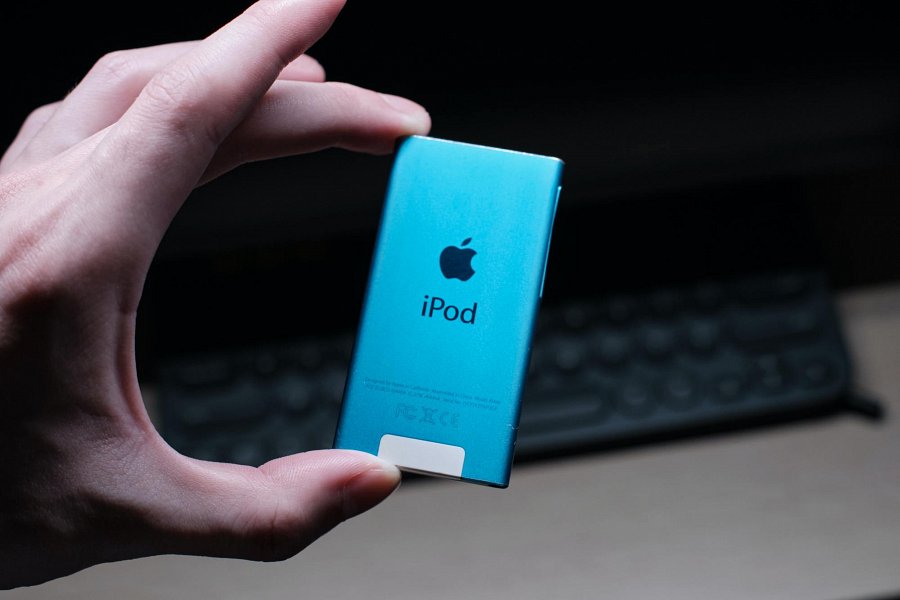 